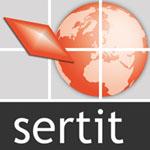 Présents : S. Battiston, S. Clandillon, P. de Fraipont, H. Giraud, J.-F. Kong, C. Meyer, N. Tholey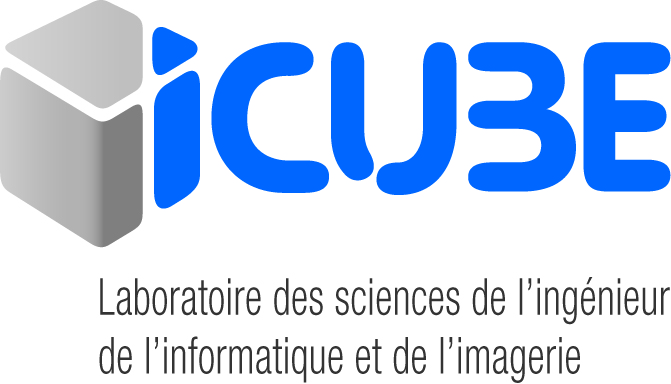 Excusés : B. Allenbach, M. de Mathelin, A. Durand, H. YésouPoint d’informationsDes chefs de projetsStéphanie BattistonPublication d’un article dans la Lirec n°52 en collaboration avec l’Agence Régionale de Santé et le CNES sur l’apport de l’imagerie spatiale pour la préparation à la gestion de crise, avec le retour d’expérience sur l’exercice Plan Blanc Elargi 2016 sur l’Isère.Participation à un RETEX sur les inondations survenues en France en mai et juin 2016 (27/10/2016 à Paris) organisé par le Haut Comité Français pour la Défense CivileLe CNES a sollicité le SERTIT pour y participer.-Activités de cartographie rapideCyclone sur Haïti (non terminé)Inondations en Australie (en cours)Des activations ont eu lieu concernant les événements en Roumanie et en France mais le SERTIT n’a pas été sollicité.Les activités de cartographie rapide vont de plus en plus au-delà des frontières européennes. Le système EMS a été utilisé/testé par les Etats-Unis et l’Australie. Les récentes activations sur les Etats-Unis et l’Australie ont aussi permis de construire un début de coopération EMS-Charte. Stephen précise que le CNES préférera déclencher EMS plutôt que la Charte dans l’espace européen au regard de sa couverture.-30 ans du SERTITINFO : La date fixée pour l’événement est le Jeudi 30/03/2016A FAIRE : Proposer à Nathalie Fuentes d’être présente malgré la réunion POPSCAN le jour des 30 ans du SERTIT. (organiser la réunion à Strasbourg ?) (Nadine Tholey)Stephen Clandillon-ASAPTERRA : finRéunion de clôture le 17/11/2016 à Rome-H2020 E2MC : Kick Off fin novembre 2016 (Arnaud et Stephen)Le Consortium Agreement est en cours.-Copernicus Masters (25-26/10/2016 à Madrid)Arnaud Durand est actuellement présent en tant que tuteur pour les sociétés.La mission est prise en charge par Copernicus à hauteur de 700€-Premia : soumission prochaine auprès de ESAPaul de Fraipont-Convention avec la CCRen cours de discussion avec la SATT-Retour « Infoday national Espace et en particulier Bilan call espace H2020 et WP2017 » du 11/10/2016Paul relève que le SERTIT est plutôt bien positionné au niveau national par rapport aux succès aux appels d’offres dans le domaine de l’Observation de la Terre mais la France avoir un meilleur taux de succès. -Copernicus relay en cours d’évaluation -Inspire 2017Le Comité National de l’Information Géographique / Inspire cherche un appui / des locaux, pour organiser, en parallèle de la conférence européenne Inspire de 2017 (septembre) qui doit se tenir au NPC de Strasbourg, un évènement francophone les 04 et 05 septembre 2017.Ces événements visent à communiquer sur la transposition en droit français de la directive et de la gestion à venir des données publiques. Sont donc concernées les acteurs de l’information géographique mais aussi ses utilisateurs et notamment les collectivités et établissements publics.Compte tenu des dates de rentrée universitaire, TPS ne peut s’engager à mettre à disposition la salle polyvalente et un amphithéâtre.A FAIRE : Le SERTIT peut accompagner cet événement (éventuellement avec les autres acteurs sollicités : Région/Eurométropole)INFO :Qu’est-ce que la Directive INSPIRE ?La directive INSPIRE, élaborée par la Direction générale de l’environnement de la Commission européenne, vise à établir en Europe une infrastructure de données géographiques pour assurer l’interopérabilité entre bases de données et faciliter la diffusion, la disponibilité, l’utilisation et la réutilisation de l’information géographique en Europe.-InSpace News Septembre 2016Henri Giraud-RégioWood2En cours de discussion concernant le financement Région :30% ~134 600€Financement Interreg 60% ~260k€Autofinancement SERTIT : 10% ~44k€27/10/2016 : Réunion de validation des projets Interreg soumis : projet accepté-CRPF-AMI Alsace (80k€ sur 3 ans pour une étude sur l’évaluation de la disponibilité et de l’évolution récente de la ressource dans les forêts privées d’Alsace par télédétection spatiale)La convention SATT a été rédigée et proposée au CRPF.Une autre convention devra également être mise en place pour ADEME-AMI Lorraine (~60k€ sur 3 ans pour une étude sur l’évaluation de la disponibilité et de l’évolution récente de la ressource dans les forêts privées de Lorraine par télédétection spatiale)Colette Meyer-ForestInnov (24-25/11/2016 à Charnay-lès-Mâcon)Seront présents : Stephen et ColetteNadine Tholey-POPSCAN 6Réunion de Kick-Off le 12/10/2016-H2020 EugeniusRéunion Kick Off le 27/10/2016 à Toulouse en présence du Project Officer de la commission européenne.Paul et Nadine relèvent la difficulté de mise en place au sein de l’UNISTRA de ce projet H2020 (nombre important de personnes sollicités de l’Université pour un projet européen ~10)1.2 Informations généralesJean-François Kong-Déblocage des crédits NSAPX à l’Université (ne concernent pas les crédits des projets européens)Contrairement à ce qui a été dit, les crédits restent pour le moment bloqués.Magali se charge de demander le virement vers l’Unistra des crédits SATT.A FAIRE : Tant que les crédits sont bloqués, les missions seront prises sur le compte SATT-StagesArnaud a fait remonter 2 sujets de stage :Sujet SERTIT-MIV (Analyse de séries d’images multibandes, segmentation, télédétection, test d'hypothèses, modélisations markoviennes, analyse de série temporelles)Sujet SERTIT-TRIO (Photogrammétrie, topographie, drone)RAPPEL :Les Appels à Projets Internes ICube peuvent financer des stages (ne pas hésiter à répondre à l’appel à candidature en fin d’année) et surtout si les projets sont en collaboration avec une équipe de recherche.A FAIRE :-Diffuser les sujets de stage (site ICube et autres)-Soumettre à l’API ICube 2016- Prévirisq (17/10/2016 à Lyon)Les ateliers en amont des risques : prévisions et prévention des risques.Néanmoins, Michel Lang, Hydrologue IRSTEA relève le manque de cartographie des incertitudes hydrologiques (l’incertitude est estimée, mais non ou mal exploitée)-Retour Journée CIGAL-A2S du 18/10/2016CF Compte rendu de la journée d'animation
-Appel AXA :Environmental Risks• Climate change.• Natural hazards & disaster risk reduction.• Urbanization & Resilience, Transport and Road Safety.• Sustainable Food and Water Management.Deadline de soumission : 03/11/2016-Rapport du laboratoire ICube sur les activités R&T CNES à remettre avant le 15/11/2016Sont concernées R&T 3D, Eau et A2CNES-Astreintes 2016Le point sera présenté par Michel à la prochaine réunion de l’équipe de direction élargieLes tableaux ont été transmis à l’Unistra et à la SATT Conectus.-Présentation VisioTerra (via Bernard)VisioTerra est une société d’ingénierie de développement d’applications dans le domaine des sciences de la terre. La société souhaiterait mieux comprendre notre approche et nos besoins éventuels et nous présenter la solution VtWeb qu’ils ont développée. Cette solution permet d’automatiser la plupart des tâches de sélection, de chargement, de pré-traitement (correction radiométrique, orthorectification) et d’affichage des images de tout type de données d'observation de la Terre / météorologiques / climatiques / biogéophysiques. De plus, ils sont en phase de développement d’un outil de suivi des changements et d’alertes automatisées qui sera applicable dans les domaines de l’agriculture de précision, de la surveillance des infrastructures de réseau (électricité, gazoduc, autoroutes) ou de détection des pollutions d’origine pétrolière.Si nous avons un domaine d’intérêt particulier, Serge Riazanoff, le directeur de VisioTerra, se fera un plaisir de nous envoyer quelques exemples de nos réalisations.Olivier Gendrin nous propose d’organiser une téléconférence pour en discuter plus avant, ses disponibilités seraient les jeudi 13 ou 20 Octobre, mercredi 19 après-midi ou 21 dans la matinée.Stéphanie a déjà fait un retour à Bernard (la présentation des outils n’engageant pas).A FAIRE : Les personnes intéressées peuvent s’adresser à Bernard.Divers-Eléments à inclure dans l’ordre du jour de la prochaine réunion de l’équipe de direction élargie : Travaux, 30 ans du SERTIT, Astreintes 2016 et à venir, retour RETEX inondations, Retour Copernicus Masters, Projet de Service Cartographie Rapide, ProjeQToR+Formations des 21-22/11/2016,(je n’ai pas le temps de faire l’OJ pour cette réunion, je le ferais à partir du 02/11/2016)Réunion Plate-forme SERTIT du 24/10/201609h30-11h30 Salle B127 - ICube Site Illkirch